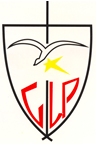 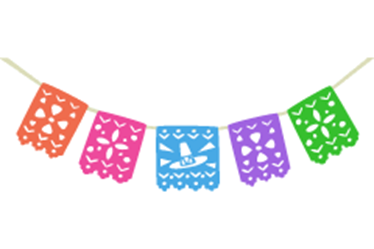 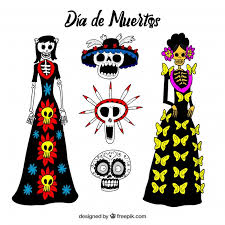 COLEGIO LA PAZ A. C.SECUNDARIACICLO ESCOLAR  2019 2020CONCURSO DE CALAVERAS LITERARIAS Tijuana B. C. a 10 de octubre de 2019CONVOCATORIALa Academia de Español convoca a todos los alumnos (as) de la Sección Secundaria a participar en el Concurso de Calaveras Literarias.REQUISITOSLas obras presentadas deberán ser inéditas (no podrán ser tomadas de internet o de cualquier otro medio).Las calaveras literarias se escribirán a computadora (tipo de fuente libre), en un formato tamaño carta, centrado, con una extensión de cuatro estrofas de cuatro versos cada una y la decoración será de acuerdo a la creatividad del alumno (a). El alumno (a), por sorteo en clase de Español,  dirigirá la calavera a un profesor de secundaria.Los trabajos deberán llevar título, mencionar a La Muerte, el nombre del maestro y la materia que imparte o el puesto que desempeña.Los trabajos con faltas de ortografía quedarán eliminados.Los mejores trabajos se utilizarán para la decoración del evento conmemorativo de Día de Muertos.Quedan fuera del concurso los trabajos que no se apeguen a alguno de los seis puntos anteriores.FECHAS DE PRESENTACIÓNLos alumnos deberán entregar sus trabajos decorados del lunes 14 al lunes 21 de octubre. PREMIACIÓNSe premiarán los tres primeros lugares de cada grado.Las maestras de Español seleccionarán tres trabajos de cada grupo para presentarlos al jurado, conformado por tres maestros de la misma sección.El martes 29 de octubre se darán a conocer los resultados del concurso.Los premios serán los siguientes:1er. Lugar: se otorgará un diploma en la Asamblea de Premiación y un punto extra en la calificación mensual de español.2do. Lugar: se otorgará un diploma en la Asamblea de Premiación y medio punto extra en la calificación mensual de español.3er. Lugar: se otorgará un diploma en la Asamblea de Premiación y un punto extra en el examen de conocimientos de español.Esperamos contar con su creativa y entusiasta participación.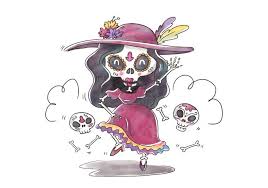 Atentamente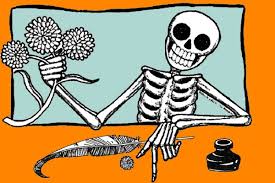 La Academia de Español